35 400 SCHOOL SCIENCE FAIR JUDGES NEEDED THIS FALL!TWO 9 ALACHUA COUNTY PUBLIC SCHOOLS NEED JUDGES!     YOU ARE INVITED TO SERVE AS JUDGE!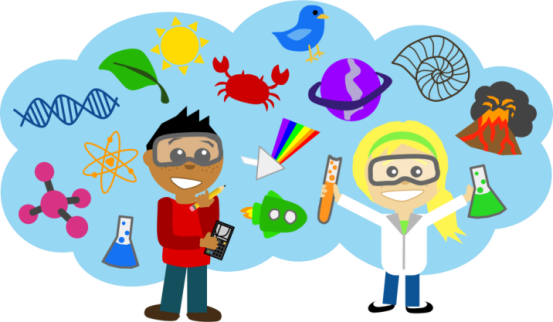 JUDGES MUST:		•Understand the scientific method			•Be qualified in at least one category (see below)			•Enjoy working with youth in a positive manner!JUDGES MAY:		•Judge at multiple schools			•List multiple categories in which they are qualifiedJUDGES MAY NOT:	•Judge their own child’s project			•Judge their mentee’s project	      To register, please complete the accompanying registration form, or contact:Pam Fitzgerald • Alachua County Public Schools Speakers Bureau2802 NE 8th Avenue, Gainesville, FL  32641352-955-7250 x 272 (Phone)  844-828-3505 (NEW Fax)  fitzgepp@gm.sbac.eduREVISED JUDGING CATEGORIES:  		• Animal Sciences/ANIM (Formerly Zoology)      		• Behavioral & Social Sciences/BEHA (Same)  		• Biomedical & Health Sciences/BMED (Formerly Medicine & Health) 		• Cellular/Molecular Biology & Biochemistry/CMBI (Formerly Biochemistry) 			• Chemistry/CHEM (Same) 			• Earth & Environmental Sciences/EAEV (Formerly Earth & Planetary/Environmental Sciences) 		• Engineering/ENMS (Same)      		• Environmental Engineering /ENEV (New)  		• Intelligent Machines, Robotics & Systems Software/IMRS (Formerly Computer Science)    			• Mathematics & Computational Sciences/MACO (Formerly Mathematics)  		• Microbiology/MICR (Same)			• Physics & Astronomy/PHYS (Now includes Planetary)  		• Plant Sciences/PLNT (Formerly Botany) City Code:  ALA = Alachua     GNV = Gainesville     HS = High Springs     HWT = Hawthorne     NWB = NewberryWED., NOVEMBER 16, 2016THURS., NOVEMBER 17, 2016Oak View Middle School (NWB)15 SLOTS LEFT! Kanapaha Middle School (GNV) FILLED!8:00 AM – 1:00 PM9:00 AM – 1:00 PMDr. Lisa Sauberan, CoordinatorJanet Wisby, CoordinatorBishop Middle School (GNV)20 SLOTS LEFT!8:00 AM – 1:30 PMChloe Winant, coordinatorTHURS., DECEMBER 1, 2016Lincoln Middle School (GNV) FILLED!9:00 AM – 12:00 PMKim Baxter, CoordinatorTUES., DECEMBER 6, 2016WED., DECEMBER 7, 2016THURS., DECEMBER 8, 2016High Springs Community School (HS) FILLED! Ft. Clarke Middle School (GNV)FILLED! Westwood Middle School (GNV) FILLED!8:00 AM – 11:30 AM8:30 AM – 11:30 AM9:00 AM – 1:00 PMCindy Tompkins, CoordinatorJohn Young, CoordinatorSara Charbonnet, CoordinatorTUES., DECEMBER 13, 2016THURS., DECEMBER 15, 2016Mebane Middle School (ALA) FILLED!Hawthorne Middle/High School (HWT) FILLED!8:00 AM – 1:00 PM8:30 AM – 1:00 PMGloria Bonilla, CoordinatorMichelle Ware, Coordinator